Министерство науки и высшего образования Российской ФедерацииСеть ресурсных учебно-методических центров по обучению инвалидов и лиц с ограниченными возможностями здоровья на базе образовательных организаций высшего образования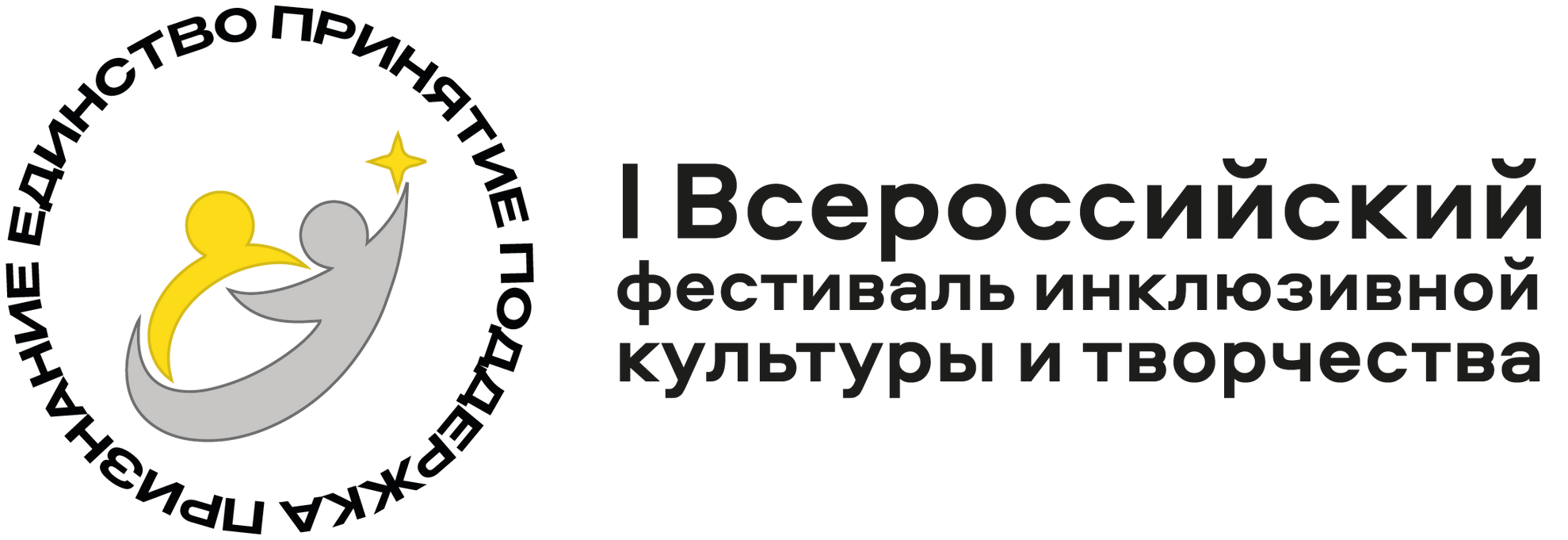 ИНФОРМАЦИОННОЕ ПИСЬМОПриглашаем принять участие в I Всероссийском фестивале инклюзивной культуры и творчества В целях вовлечения обучающихся с инвалидностью и ограниченными возможностями здоровья (далее – с ОВЗ) в социально-культурную деятельность в инклюзивной среде сеть Ресурсных учебно-методических центров по обучению инвалидов и лиц с ограниченными возможностями здоровья (далее – ОВЗ) вузов России (далее – РУМЦ) при поддержке Министерства науки и высшего образования Российской Федерации проводит I Всероссийский фестиваль инклюзивной культуры и творчества (далее – Фестиваль).Задачами Фестиваля являются: популяризация идей социальной инклюзии, инклюзивного высшего образования, инклюзивного искусства и творчества в рамках реализации инклюзивного культурного кода;  создание инклюзивной среды и условий для инклюзивного взаимодействия; формирование инклюзивной культуры и социокультурных компетенций у молодежи; реабилитация и интеграция молодежи с инвалидностью, и ОВЗ в общество средствами социокультурной деятельности; развитие и продвижение творческих инициатив студентов с инвалидностью и ОВЗ персонально и в инклюзивных коллективах.В рамках программы Фестиваля участникам предоставляется возможность продемонстрировать творческие способности и приобрести социокультурные компетенции в рамках творческой, деловой (образовательной) и культурно-познавательной программы.Творческая программа Фестиваля проводится по следующим номинациям:музыкальное искусство (исполнение музыкальных произведений без сопровождения пением и хореографией);  вокальное искусство (исполнение песенных композиций любых жанров);хореографическое искусство (исполнение танцевальных композиций любых жанров);театральное искусство (художественное чтение, театральная постановка);оригинальный жанр (пантомима, цирк, пародия, акробатика, театр мод, боевые искусства и др.);жестовое искусство (исполнение песенных композиций или художественных произведений в сопровождении жестикуляции на русском жестовом языке);инклюзивная медиакультура (фильм, мультипликация, видеопрезентация инклюзивного проекта, размещенного на открытых платформах/социальных сетях, фоторепортаж, презентация публикации в СМИ и др.). Подробная информация о требованиях к заявкам представлена в Положении о I Всероссийском фестивале инклюзивной культуры и творчества, размещенном на сайте Фестиваля: https://fikit.ncfu.ru/ К участию в Фестивале приглашаются обучающиеся/ выпускники вузов всех уровней и форм обучения. Участие в Фестивале допускается как индивидуальных участников, так и творческих коллективов. Индивидуальные участники отбираются из числа студентов/выпускников с инвалидностью и ОВЗ, в состав творческого коллектива должны входить студенты/выпускники с инвалидностью и/или ОВЗ в количестве не менее 30 % от общего состава. Сроки проведения Фестиваля: 22.04.2024 г.-05.12.2024 г. в следующем порядке:22.04.2024 г.-31.08.2024 г. – сбор заявок от желающих принимать участие в Фестивале. 01.09.2024 г.-30.09.2024 г. – заочный смотр, проводимый Организационным комитетом. Организационный комитет оставляет за собой право отбора лучших номеров в количестве 50 единиц с общим количество участников не более 150 человек для участия в очном финале Фестивале.01.10.2024 г. объявление участников очного финала Фестиваля.01.10.2024 г.-31.10.2024 г. – подготовка видеовизиток участников (номеров) очного финала Фестиваля. 01.11.2024 г.-02.12.2024 г. – анонсирование творческой программы очного финала на сайте Фестиваля.03.12.2024 г.-05.12.2024 г. – очный финал Фестиваля.Прием заявок осуществляется до 23 ч 59 минут (МСК) 31 августа 2024 года. Заявки, поданные после указанного времени, не рассматриваются.Подача заявки осуществляется на сайте Фестиваля: https://fikit.ncfu.ru/ Получить дополнительную информацию об условиях участия в Конкурсе можно у представителя Организационного комитета: Колокольниковой Марии Валерьевны, ведущего специалиста РУМЦ СКФУ, тел. раб. 8 (8652) 95-68-00 (5179), тел. моб. +7 (906) 469-02-42, call-центр 8 (800) 707-84-67 (звонок бесплатный), e-mail: mkolokolnikova@ncfu.ru 